Акция «Вместе с папой»Мы с папой большие друзья,
Где папа — туда спешу я,
Мы вместе гуляем, играем,
Друг другу во всем — помогаем,
Отличный есть друг у меня,
Мой папа — зову его я.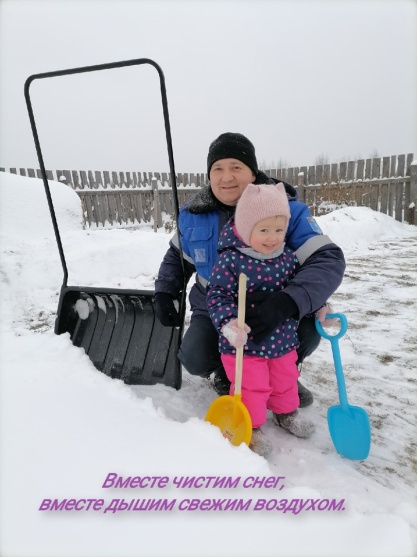 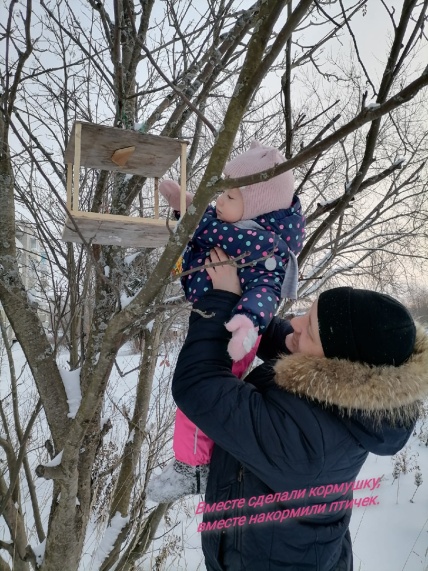 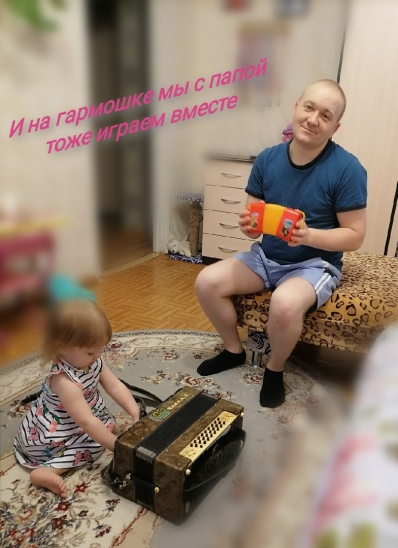 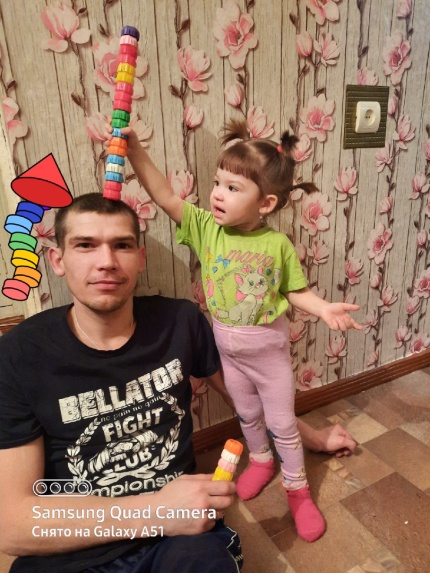 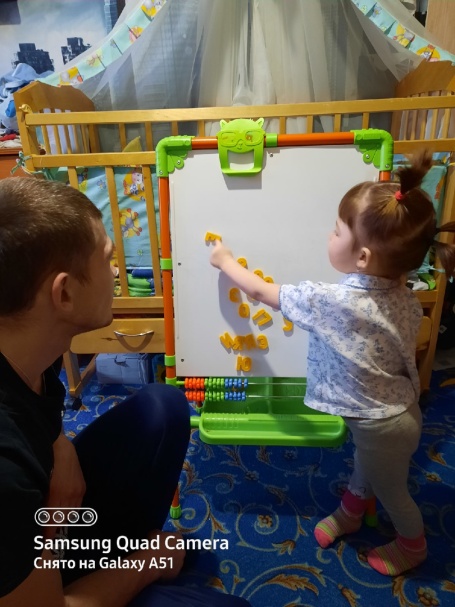 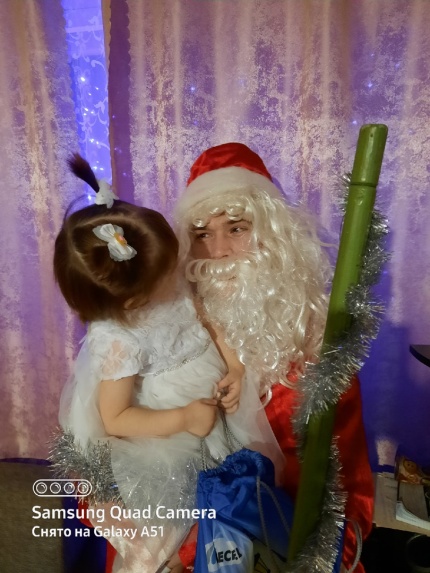 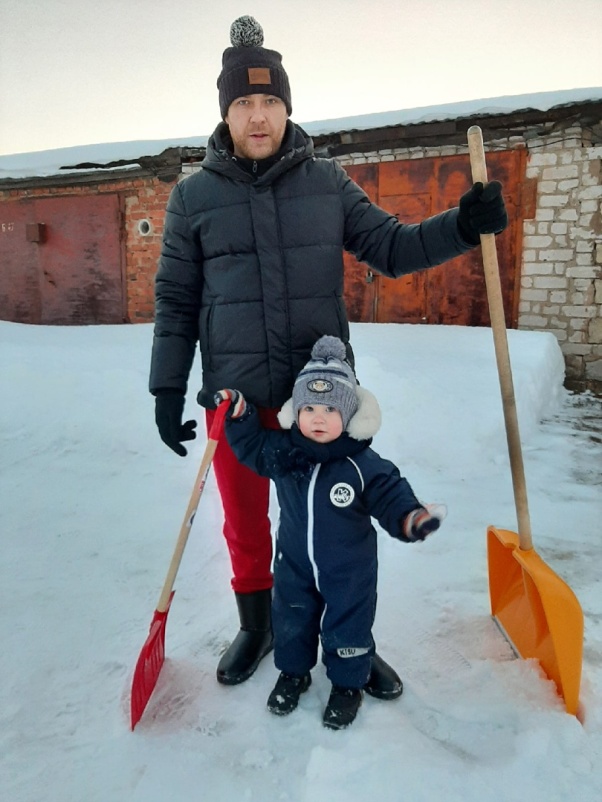 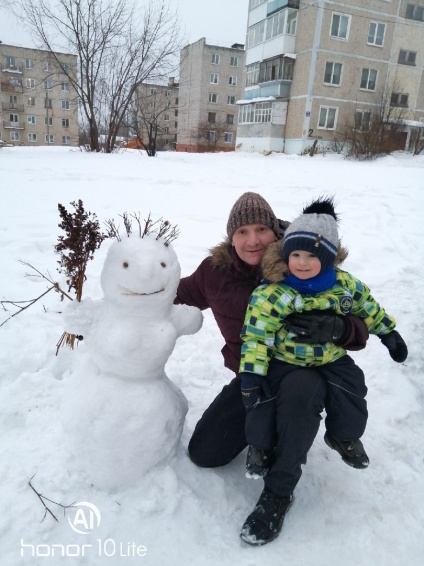 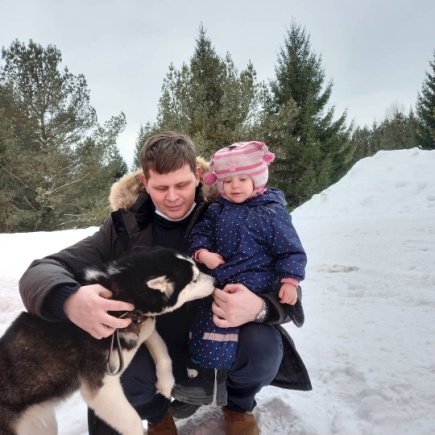 Для пап и дедушек мы с малышками  сделали вот такую поздравительную открытку к  Дню Защитника Отечества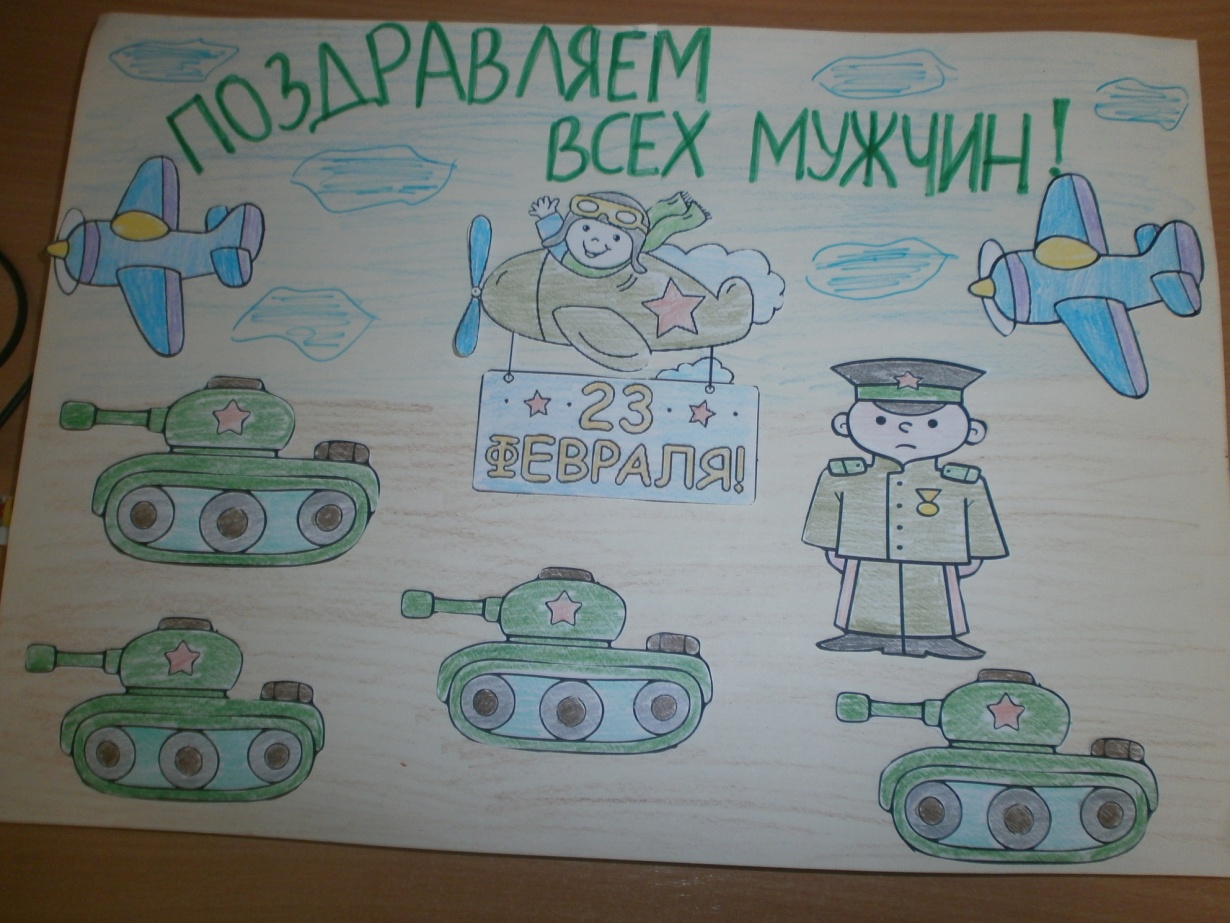 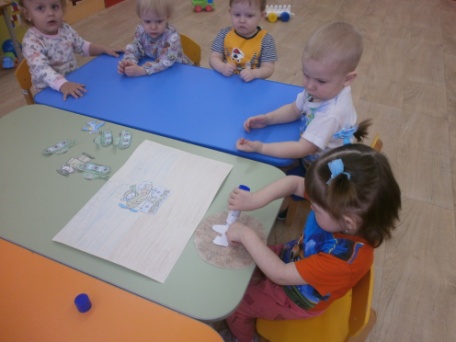 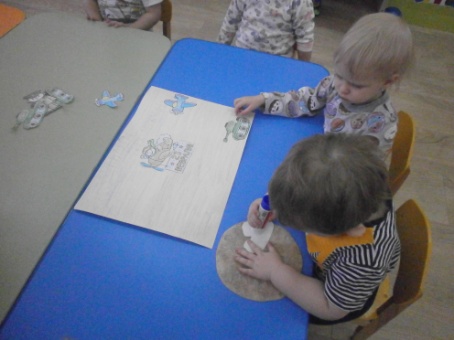 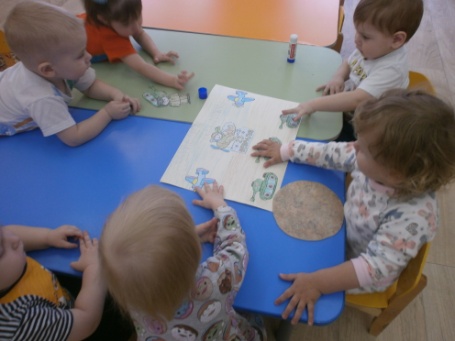 